35. týden 25.4. – 29.4. 2016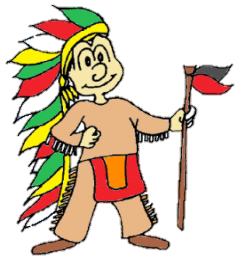 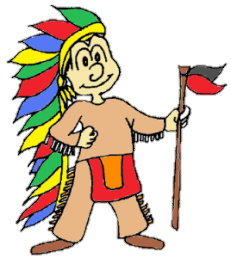 Indián/ka:___________________InformaceDodržuji vybrané pravidlo:__________________________________ UčivoMoje úkoly	 
Jak se mi daří – pírka si vymalujte dle této nápovědyMoje hodnocení                
Můj cíl:Vzkaz učiteli: ____________________________________________________________________________________________________________                   	Mgr. Jakub Svatošpodpis rodičů								 třídní učitel            Vážení žáci, vážení rodiče.Písemné práce máme za sebou. Nyní se opět vrátíme do starých kolejí, tedy v pondělí diktát, v pátek testík z matematiky.Blíží se konec měsíce – myslete na odevzdání čtenářského deníku – listy do deníku jsou k dispozici u třídní knihovny.V případě, že se vám nepodařilo vyfotit a poslat mi válce, nabízím možnost bez focení – Z vlastního e-mailu pošlete text – názvy tří předmětů ve tvaru co nejpřesnějšího válce.Ve středu začneme pracovat na velké slohové práci, která může zaznít na literární přehlídce. Letošním tématem je Město jako literární kulisa Jak se vám daří práce v hnízdech? Přeji vám příjemný týden.Jakub Svatoš Po 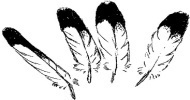 ÚtSt Čt Pá ČJSlovesa – Uč. do str. 110.Zelený druhý díl do str. 4MKoule, opakované půlení, slovní úlohy, Uč. do str. 78Červený2: do str. 24SKNPříprava na písemnou práci z pravěku.Út:St:  Čt: Pá: Po: 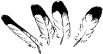 Pracuji zcela sám/sama. Úkol zvládnu bez potíží.Pracuji sám/sama. Úkol zvládnu, chyby se dopustím jen občas.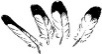 Občas potřebuji pomoc učitele. Dopouštím se chyb. Když mi učitel poradí, úkol splním.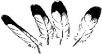 Potřebuji pomoc učitele. Nerozumím, nechápu, nevím si rady. Pracuji jen s dopomocí.ČJRoztřídím slovesa do tří skupin podle osoby, čísla, času.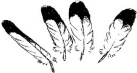 ČJVymyslím adresáta a záměr pro svoji slohovou práci.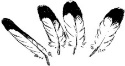 MVzorně vyřeším nejméně 3 slovní úlohy.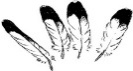 SKNVymyslím alespoň tři vhodné otázky do písemné práce ze SKNTento týden se zaměřím na to, abych _____________________________________ ____________________, protože _______________________________________ ___________________________________________________________________Jak se mi v průběhu týdne dařilo můj cíl plnit? 